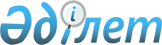 О внесении изменений в решение Талдыкорганского городского маслихата от 8 января 2021 года № 474 "О бюджетах сельских округов города Талдыкорган на 2021-2023 годы"Решение Талдыкорганского городского маслихата Алматинской области от 25 ноября 2021 года № 95
      Талдыкорганский городской маслихат РЕШИЛ:
      1. Внести в решение Талдыкорганского городского маслихата "О бюджетах сельских округов города Талдыкорган на 2021-2023 годы" от 8 января 2021 года № 474 (зарегистрировано в Реестре государственной регистрации нормативных правовых актов под № 5878) следующие изменения:
      пункты 1, 2 указанного решения изложить в новой редакции:
      "1. Утвердить бюджет Еркинского сельского округа на 2021-2023 годы согласно приложениям 1, 2 и 3 к настоящему решению соответственно, в том числе на 2021 год в следующих объемах:
      1) доходы 207 716 тысяч тенге, в том числе:
      налоговые поступления 48 235 тысяч тенге;
      поступления трансфертов 159 481 тысяча тенге;
      2) затраты 219 501 тысяча тенге;
      3) чистое бюджетное кредитование 0 тенге, в том числе:
      бюджетные кредиты 0 тенге;
      погашение бюджетных кредитов 0 тенге;
      4) сальдо по операциям с финансовыми активами 0 тенге;
      приобретение финансовых активов 0 тенге;
      поступления от продажи финансовых активов государства 0 тенге;
      5) дефицит (профицит) бюджета (-) 11 785 тысяч тенге;
      6) финансирование дефицита (использование профицита) бюджета 11 785 тысяч тенге;
      поступление займов 0 тенге;
      погашение займов 0 тенге;
      используемые остатки бюджетных средств 11 785 тысяч тенге.".
      "2. Утвердить бюджет Отенайского сельского округа на 2021-2023 годы согласно приложениям 4, 5, и 6 к настоящему решению соответственно, в том числе на 2021 год в следующих объемах:
      1) доходы 215 320 тысяч тенге, в том числе:
      налоговые поступления 65 168 тысяч тенге;
      поступления трансфертов 150 152 тысячи тенге;
      2) затраты 250 066 тысячи тенге;
      3) чистое бюджетное кредитование 0 тенге, в том числе:
      бюджетные кредиты 0 тенге;
      погашение бюджетных кредитов 0 тенге;
      4) сальдо по операциям с финансовыми активами 0 тенге;
      приобретение финансовых активов 0 тенге;
      поступления от продажи финансовых активов государства 0 тенге;
      5) дефицит (профицит) бюджета (-) 34 746 тысяч тенге;
      6) финансирование дефицита (использование профицита) бюджета 34 746 тысяч тенге;
      поступление займов 0 тенге;
      погашение займов 0 тенге;
      используемые остатки бюджетных средств 34 746 тысяч тенге.".
      2. Приложения 1, 4 к указанному решению изложить в новой редакции согласно приложениям 1, 2 к настоящему решению.
      3. Настоящее решение вводится в действие с 1 января 2021 года. Бюджет Еркинского сельского округа на 2021 год Бюджет Отенайского сельского округа на 2021 год
					© 2012. РГП на ПХВ «Институт законодательства и правовой информации Республики Казахстан» Министерства юстиции Республики Казахстан
				
      Секретарь Талдыкорганского городского маслихата

Т. Ахажан
Приложение 1 к решению Талдыкорганского городского маслихата от "25" ноября 2021 года № 95Приложение 1 к решению Талдыкорганского городского маслихата от "8" января 2021 года № 474
Категория
Категория
Категория
Категория
Класс
Класс
Наименование
Сумма
Подкласс
Подкласс
(тысяч тенге)
I. Доходы
207 716
1
Налоговые поступления
48 235
4
Налоги на собственность
48 235
1
Налог на имущество
3 912
3
Земельный налог
3 089
4
Налог на транспортные средства
41 234
4
Поступление трансфертов
159 481
2
Трансферты из вышестоящих органов государственного управления
159 481
3
Трансферты из районного (города областного значения) бюджета
159 481
Функциональная группа
Функциональная группа
Функциональная группа
Функциональная группа
Функциональная группа
Сумма (тысяч тенге)
Функциональная подгруппа
Функциональная подгруппа
Функциональная подгруппа
Функциональная подгруппа
Сумма (тысяч тенге)
Администратор бюджетных программ
Администратор бюджетных программ
Администратор бюджетных программ
Сумма (тысяч тенге)
Программа
Программа
Сумма (тысяч тенге)
Наименование
Сумма (тысяч тенге)
II. Затраты
219 501
01
Государственные услуги общего характера
73 710
1
Представительные, исполнительные и другие органы, выполняющие общие функции государственного управления
73 710
124
Аппарат акима города районного значения, села, поселка, сельского округа
73 710
001
Услуги по обеспечению деятельности акима района в городе, города районного значения, поселка, села, сельского округа
73 391
022
Капитальные расходы государственного органа
319
07
Жилищно - коммунальное хозяйство
117 203
3
Благоустройство населенных пунктов
117 203
124
Аппарат акима города районного значения, села, поселка, сельского округа
117 203
008
Освещение улиц населенных пунктов
77 195
009
Обеспечение санитарии населенных пунктов
4 806
011
Благоустройство и озеленение населенных пунктов
35 202
12
Транспорт и коммуникации
16 011
1
Автомобильный транспорт
16 011
124
Аппарат акима города районного значения, села, поселка, сельского округа
16 011
013
Обеспечение функционирования автомобильных дорог в городах районного значения, селах, поселках, сельских округах
16 011
13
Прочие
12 018
9
Прочие
12 018
124
Аппарат акима города районного значения, села, поселка, сельского округа
12 018
040
Реализация мероприятий для решения вопросов обустройства населенных пунктов в реализацию мер по содействию экономическому развитию регионов в рамках Государственной программы развития регионов до 2025 года
12 018
15
Трансферты
559
1
Трансферты
559
124
Аппарат акима города районного значения, села, поселка, сельского округа
559
048
Возврат неиспользованных (недоиспользованных) целевых трансфертов
3
051
Целевые текущие трансферты из нижестоящего бюджета на компенсацию потерь вышестоящего бюджета в связи с изменением законодательства
556
Функциональная группа
Функциональная группа
Функциональная группа
Функциональная группа
Функциональная группа
Функциональная подгруппа
Функциональная подгруппа
Функциональная подгруппа
Функциональная подгруппа
Администратор бюджетных программ
Администратор бюджетных программ
Администратор бюджетных программ
Сумма
Программа
Программа
(тысяч тенге)
Наименование
III. Чистое бюджетное кредитование
0
Бюджетные кредиты 
0
Категория
Категория
Категория
Класс
Класс
Сумма
Подкласс
Подкласс
(тысяч тенге)
Наименование
Погашение бюджетных кредитов
0
5
Погашение бюджетных кредитов
0
1
Погашение бюджетных кредитов
0
1
Погашение бюджетных кредитов, выданных из государственного бюджета
0
Функциональная группа
Функциональная группа
Функциональная группа
Функциональная группа
Функциональная группа
Функциональная подгруппа
Функциональная подгруппа
Функциональная подгруппа
Функциональная подгруппа
Администратор бюджетных программ
Администратор бюджетных программ
Администратор бюджетных программ
Сумма
Программа
Программа
(тысяч тенге)
Наименование
IV. Сальдо по операциям с финансовыми активами
0
Приобретение финансовых активов
0
Категория
Категория
Категория
Класс
Класс
Сумма
Подкласс
Подкласс
(тысяч тенге)
Наименование
V. Дефицит (профицит) бюджета
-11 785
VI. Финансирование дефицита (использование профицита) бюджета
11 785
8
Используемые остатки бюджетных средств
11 785
1
Остатки бюджетных средств
11 785
1
Свободные остатки бюджетных средств
11 785
Функциональная группа
Функциональная группа
Функциональная группа
Функциональная группа
Функциональная группа
Функциональная подгруппа
Функциональная подгруппа
Функциональная подгруппа
Функциональная подгруппа
Администратор бюджетных программ
Администратор бюджетных программ
Администратор бюджетных программ
Сумма
Программа
Программа
(тысяч тенге)
 Наименование
16
Погашение займов
0
1
Погашение займов
0Приложение 1 к решению Талдыкорганского городского маслихата от "25" ноября 2021 года № 95Приложение 1 к решению Талдыкорганского городского маслихата от "8" января 2021 года № 474
Категория
Категория
Категория
Категория
Класс
Класс
Наименование
Сумма
Подкласс
Подкласс
(тысяч тенге)
I. Доходы
215 320
1
Налоговые поступления
65 168
4
Налоги на собственность
65 168
1
Налог на имущество
9 000
3
Земельный налог
1 200
4
Налог на транспортные средства
54 968
4
Поступление трансфертов
150 152
2
Трансферты из вышестоящих органов государственного управления
150 152
3
Трансферты из районного (города областного значения) бюджета
150 152
Функциональная группа
Функциональная группа
Функциональная группа
Функциональная группа
Функциональная группа
Сумма (тысяч тенге)
Функциональная подгруппа
Функциональная подгруппа
Функциональная подгруппа
Функциональная подгруппа
Сумма (тысяч тенге)
Администратор бюджетных программ
Администратор бюджетных программ
Администратор бюджетных программ
Сумма (тысяч тенге)
Программа
Программа
Сумма (тысяч тенге)
Наименование
Сумма (тысяч тенге)
II. Затраты
250 066
01
Государственные услуги общего характера
71 890
1
Представительные, исполнительные и другие органы, выполняющие общие функции государственного управления
71 890
124
Аппарат акима города районного значения, села, поселка, сельского округа
71 890
001
Услуги по обеспечению деятельности акима района в городе, города районного значения, поселка, села, сельского округа
71 256
022
Капитальные расходы государственного органа
634
07
Жилищно - коммунальное хозяйство
123 795
3
Благоустройство населенных пунктов
123 795
124
Аппарат акима города районного значения, села, поселка, сельского округа
123 795
008
Освещение улиц населенных пунктов
73 462
009
Обеспечение санитарии населенных пунктов
2 318
011
Благоустройство и озеленение населенных пунктов
48 015
08
Культура, спорт, туризм и информационное пространство
646
2
Спорт
646
124
Аппарат акима города районного значения, села, поселка, сельского округа
646
028
Проведение физкультурно-оздоровительных и спортивных мероприятий на местном уровне
646
12
Транспорт и коммуникации
41 929
1
Автомобильный транспорт
41 929
124
Аппарат акима города районного значения, села, поселка, сельского округа
41 929
013
Обеспечение функционирования автомобильных дорог в городах районного значения, селах, поселках, сельских округах
9 540
045
Капитальный и средний ремонт автомобильных дорог в городах районного значения, селах, поселках, сельских округах
32 389
13
Прочие
11 250
9
Прочие
11 250
124
Аппарат акима города районного значения, села, поселка, сельского округа
11 250
040
Реализация мероприятий для решения вопросов обустройства населенных пунктов в реализацию мер по содействию экономическому развитию регионов в рамках Государственной программы развития регионов до 2025 года
11 250
15
Трансферты
556
1
Трансферты
556
124
Аппарат акима города районного значения, села, поселка, сельского округа
556
051
Целевые текущие трансферты из нижестоящего бюджета на компенсацию потерь вышестоящего бюджета в связи с изменением законодательства
556
Функциональная группа
Функциональная группа
Функциональная группа
Функциональная группа
Функциональная группа
Функциональная подгруппа
Функциональная подгруппа
Функциональная подгруппа
Функциональная подгруппа
Администратор бюджетных программ
Администратор бюджетных программ
Администратор бюджетных программ
Сумма
Программа
Программа
(тысяч тенге)
Наименование
III. Чистое бюджетное кредитование
0
Бюджетные кредиты 
0
Категория
Категория
Категория
Класс
Класс
Сумма
Подкласс
Подкласс
(тысяч тенге)
Наименование
Погашение бюджетных кредитов
0
5
Погашение бюджетных кредитов
0
1
Погашение бюджетных кредитов
0
1
Погашение бюджетных кредитов, выданных из государственного бюджета
0
Функциональная группа
Функциональная группа
Функциональная группа
Функциональная группа
Функциональная группа
Функциональная подгруппа
Функциональная подгруппа
Функциональная подгруппа
Функциональная подгруппа
Администратор бюджетных программ
Администратор бюджетных программ
Администратор бюджетных программ
Сумма
Программа
Программа
(тысяч тенге)
Наименование
IV. Сальдо по операциям с финансовыми активами
0
Приобретение финансовых активов
0
Категория
Категория
Категория
Класс
Класс
Сумма
Подкласс
Подкласс
(тысяч тенге)
Наименование
V. Дефицит (профицит) бюджета
-34 746
VI. Финансирование дефицита (использование профицита) бюджета
34 746
8
Используемые остатки бюджетных средств
34 746
1
Остатки бюджетных средств
34 746
1
Свободные остатки бюджетных средств
34 746
Функциональная группа
Функциональная группа
Функциональная группа
Функциональная группа
Функциональная группа
Функциональная подгруппа
Функциональная подгруппа
Функциональная подгруппа
Функциональная подгруппа
Администратор бюджетных программ
Администратор бюджетных программ
Администратор бюджетных программ
Сумма
Программа
Программа
(тысяч тенге)
 Наименование
16
Погашение займов
0
1
Погашение займов
0